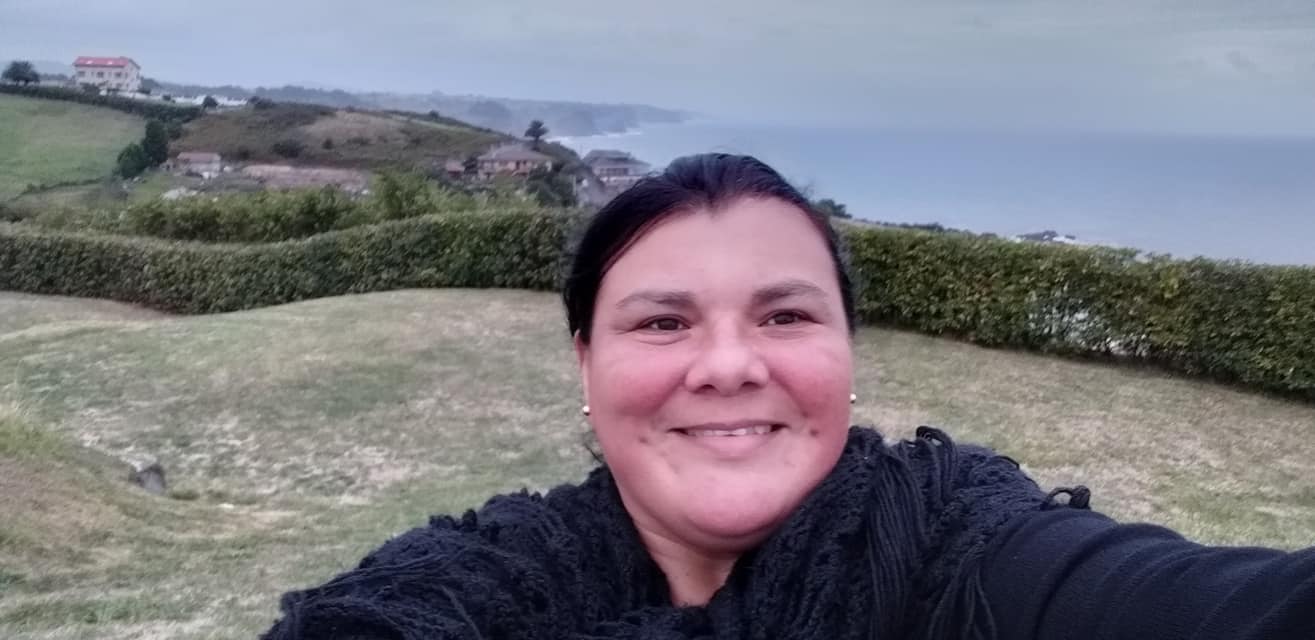 OBJETIVO Ingeniera Zootecnista con 14 años de experiencia en el sector porcino confinado de la Rep Argentina, trabajando tanto en multiplicadores genéticos internacionales como en granjas cuyo objetivo era la obtención de animales para consumo. Poseo conocimiento de todos los sectores de una granja confinada; desde el laboratorio de genética líquida hasta la terminación y tengo habilidad para el manejo de programas de cargas de datos productivos como Pic champ o Porcys. Estoy dispuesta a establecerme en cualquier lugar del país.EXPERIENCIA LABORALEncargada General de Granja Porcina Confinada Granja La Familia BenvenutoAgustín Roca, Buenos Aires, ArgentinaAgosto 2015 - Febrero 2017Elaboración de Dosis de Genética Líquida para inseminación artificial, Carga de Datos Productivos y organización de las tareas para los empleados.Durante mi gestión logré aumentar la venta de kg en pie mensual y la productividad de las cerdas en gestación y maternidad. Docente de Escuela Secundaria Dirección General de Cultura y EducaciónBuenos Aires, ArgentinaJunio 2013 - Julio 2019Docente de Ciencias Naturales, Biología, Físico Química e Introducción a la Física.Encargada de Sector Maternidad Granja El AbueloCorral de Bustos, Córdoba, ArgentinaMarzo 2011 - Marzo 2013Como encargada de sector mi función fue realizar Atención de partos y la 1era selección de las futuras reproductoras para la comercialización de la empresa; además del tatuaje de las mismas según la línea genética. Otra de mis labores fue realizar la carga de datos productivos en el programa Pig champ.Encargada de Sector Maternidad Nutrimix S. A.Corral de Bustos, Córdoba, ArgentinaMayo 2008 - Noviembre 2010Encargada de Sector Maternidad y Laboratorio de Genética LíquidaDurante el tiempo que trabajé en la empresa fui supervisora de personas que estuvieron recluidas en proceso penitenciario; las cuales se encontraban en un programa para la inserción social y laboral.Encargada de Sector Maternidad Estancia Santa HedeCorral de Bustos, Córdoba, ArgentinaOctubre 2007 - Mayo 2008Encargada de Sector MaternidadPasante Rentada Hibridos Argentinos S. A. (Actual Campo Austral)Zárate, Buenos Aires, ArgentinoEnero 2004 - Junio 2004Como Pasante Rentada, estuve en Laboratorio, Gestación y Maternidad aprendiendo a realizar las tareas de todos los sectores nombrados. Además, aprendí a realizar la carga de datos productivos en el programa Porcys. EDUCACIÓN Grado en Ingeniería Zootecnista Técnica Universitaria en Producción AnimalUniversidad Nacional de Lomas de ZamoraLomas de Zamora, Buenos Aires, Argentina 2007COMPETENCIAS IDIOMAS · Francés: Básico· Inglés: BásicoDATOS PERSONALES: Nombre: Carolina Laura PipetEdad: 46 añosEstado Civil: CasadaHijos: 2Nacionalidad: ArgentinaFecha de nacimiento: 09/03/1973Planificación 		CompromisoAutoconocimientoTrabajo en equipoFlexibilidadAutocontrolAdaptabilidadAnálisis de ProblemasAutoconfianza